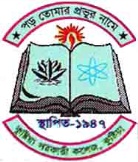 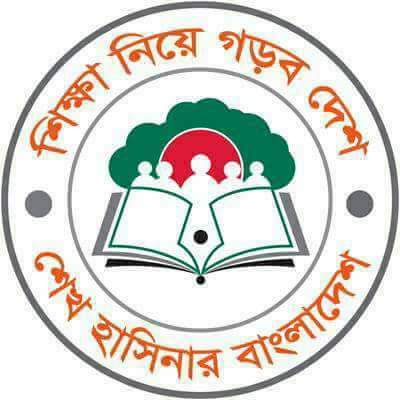 ¯§viK bs t KzmK/	                                                      			ZvwiL t 17/12/2017 wLª:Øv`k wbe©vPbx cixÿv 2017 Gi djvdjt†gvU cixÿv_x©i msL¨v = 310 Rb ; cixÿvq AskMÖn‡Yi msL¨v = 288 Rb ; Abycw¯’wZi msL¨v =22 Rb; cv‡ki nvi = 52.9% †d‡ji nvi = 47.1%; GPA  A+  cÖvß msL¨v = 0 Rb ; GPA  A  cÖvß msL¨v = 24 Rb ; GPA  A-  cÖvß msL¨v = 74 Rb ; GPA  B  cÖvß msL¨v = 53 Rb; GPA  C  cÖvß msL¨v = 18 Rb ; GPA D  cÖvß msL¨v = 0 Rb ; GPA  F  cÖvß msL¨v = 119 Rb|kvLvt gvbweK  (‡gav ZvwjKv)†gvU msL¨v = 169 Rb       cÖwZ¯^vÿi	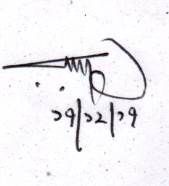 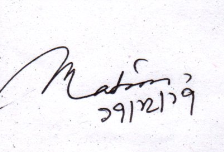 							    	AvnevqKAa¨ÿ						      †gvnvt Avãyj gwZbKzwóqv miKvwi K‡jR, Kzwóqv| 				Øv`k wbe©vPbx  cixÿv KwgwU 2017							Kzwóqv miKvwi K‡jR, Kzwóqv|gvbweK kvLv (we‡kl we‡ePbvq cvk)t01 wel‡q ‡dj wKš‘ 5 wel‡q cv†ki msL¨v  t  64 Rb;  02 wel‡q ‡dj wKš‘ 4 wel‡q cv†ki msL¨v 	t  19 Rb03 wel‡q ‡dj wKš‘ 3 wel‡q cv†ki msL¨v  t  19 Rb;   04 wel‡q ‡dj wKš‘ 2 wel‡q cv†ki msL¨v 	t  02 Rb 05 wel‡q ‡dj wKš‘ 01 wel‡q cv†ki msL¨v  t  34 Rb†gvU msL¨v = 141 Rb       cÖwZ¯^vÿi	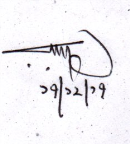 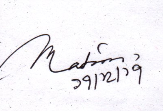 						     	       AvnevqKAa¨ÿ						      †gvnvt Avãyj gwZbKzwóqv miKvwi K‡jR, Kzwóqv| 				Øv`k wbe©vPbx  cixÿv KwgwU 2017							Kzwóqv miKvwi K‡jR, Kzwóqv|SlClass RollCGPALetter GradeSlClass RollCGPALetter Grade16274.75A867343.58A-26504.67A877593.58A-36664.50A887713.58A-46324.42A897813.58A-56514.33A907823.58A-66224.25A918233.58A-76354.25A928453.58A-86774.25A936043.50A-99034.25A947613.50A-106234.17A957853.50A-116714.17A967913.50A-126764.17A978133.50A-136084.08A988183.50A-146134.08A996403.42B156154.08A1006433.42B166594.08A1016753.42B176064.00A1027203.42B186294.00A1037233.42B196654.00A1047333.42B206744.00A1057483.42B216954.00A1067983.42B226984.00A1078053.42B238044.00A1088273.42B248374.00A1098383.42B256173.92A-1108533.42B266393.92A-1118823.42B276443.92A-1126813.33B286493.92A-1136853.33B296683.92A-1146913.33B306703.92A-1157053.33B316723.92A-1167113.33B326843.92A-1177243.33B337633.92A-1187273.33B347953.92A-1197463.33B359023.92A-1207523.33B366073.83A-1217833.33B376103.83A-1227893.33B386243.83A-1237993.33B396583.83A-1248073.33B406603.83A-1256093.25B416733.83A-1266783.25B427473.83A-1276803.25B437683.83A-1287103.25B447783.83A-1297363.25B458063.83A-1307653.25B468193.83A-1319093.25B476013.75A-1326673.17B486203.75A-1336993.17B496213.75A-1347573.17B506283.75A-1358163.17B516313.75A-1368743.17B526423.75A-1378993.17B536463.75A-1386903.08B546533.75A-1397493.08B556643.75A-1408633.08B566883.75A-1418733.08B577173.75A-1426863.00B587313.75A-1436973.00B597323.75A-1447123.00B607503.75A-1457163.00B617603.75A-1467353.00B627743.75A-1477773.00B637843.75A-1488123.00B647863.75A-1498203.00B658213.75A-1508643.00B668243.75A-1518853.00B676143.67A-1527182.92C686343.67A-1537452.92C696553.67A-1547552.92C706573.67A-1557732.92C716633.67A-1568482.92C726893.67A-1578492.92C736933.67A-1587142.83C746943.67A-1598572.83C757433.67A-1608692.83C767543.67A-1618092.75C777693.67A-1628682.67C788003.67A-1637882.58C798033.67A-1648892.58C808433.67A-1659072.58C816053.58A-1667512.42C826193.58A-1678752.42C836563.58A-1688612.33C846823.58A-1699042.25C856963.58A-SlClass RollCGPALetter GradeNumber of Subject Number of Subject SlClass RollCGPALetter GradeNumber of Subject Number of Subject SlClass RollCGPALetter GradePassedFailSlClass RollCGPALetter GradePassedFail16020.00F51 SUB727970.00F15 SUB26030.00F51 SUB738010.00F51 SUB36110.00F51 SUB748020.00F51 SUB46120.00F15 SUB758080.00F51 SUB56160.00F15 SUB768100.00F51 SUB66180.00F15 SUB778110.00F51 SUB76250.00F51 SUB788140.00F51 SUB86260.00F15 SUB798150.00F33 SUB96300.00F15 SUB808170.00F51 SUB106330.00F15 SUB818220.00F42 SUB116360.00F51 SUB828250.00F15 SUB126370.00F51 SUB838260.00F42 SUB136380.00F15 SUB848280.00F24 SUB146410.00F51 SUB858290.00F51 SUB156450.00F51 SUB868300.00F42 SUB166470.00F51 SUB878310.00F51 SUB176480.00F33 SUB888320.00F51 SUB186520.00F42 SUB898330.00F51 SUB196540.00F42 SUB908340.00F33 SUB206610.00F42 SUB918350.00F51 SUB216620.00F51 SUB928360.00F42 SUB226690.00F15 SUB938390.00F24 SUB236790.00F15 SUB948400.00F33 SUB246830.00F33 SUB958410.00F51 SUB256870.00F42 SUB968420.00F51 SUB266920.00F24 SUB978440.00F51 SUB277000.00F51 SUB988460.00F51 SUB287010.00F42 SUB998470.00F33 SUB297020.00F33 SUB1008500.00F51 SUB307030.00F15 SUB1018510.00F51 SUB317040.00F15 SUB1028520.00F51 SUB327060.00F51 SUB1038540.00F33 SUB337070.00F33 SUB1048550.00F15 SUB347080.00F15 SUB1058560.00F51 SUB357090.00F33 SUB1068580.00F15 SUB367130.00F51 SUB1078590.00F51 SUB377150.00F51 SUB1088600.00F33 SUB387190.00F51 SUB1098620.00F51 SUB397210.00F51 SUB1108650.00F51 SUB407220.00F15 SUB1118660.00F51 SUB417250.00F15 SUB1128670.00F51 SUB427260.00F51 SUB1138700.00F42 SUB437280.00F51 SUB1148710.00F51 SUB447290.00F33 SUB1158720.00F42 SUB457300.00F15 SUB1168760.00F51 SUB467370.00F15 SUB1178770.00F33 SUB477380.00F15 SUB1188780.00F15 SUB487390.00F51 SUB1198790.00F15 SUB497400.00F15 SUB1208800.00F51 SUB507410.00F15 SUB1218810.00F51 SUB517420.00F15 SUB1228830.00F33 SUB527440.00F33 SUB1238840.00F42 SUB537530.00F51 SUB1248860.00F51 SUB547560.00F51 SUB1258870.00F15 SUB557580.00F51 SUB1268880.00F33 SUB567620.00F51 SUB1278900.00F42 SUB577640.00F42 SUB1288910.00F51 SUB587660.00F15 SUB1298920.00F33 SUB597670.00F51 SUB1308930.00F42 SUB607700.00F51 SUB1318940.00F51 SUB617720.00F24 SUB1328950.00F15 SUB627750.00F51 SUB1338960.00F33 SUB637760.00F15 SUB1348970.00F51 SUB647790.00F33 SUB1358980.00F51 SUB657800.00F42 SUB1369000.00F51 SUB667870.00F15 SUB1379010.00F51 SUB677900.00F51 SUB1389050.00F42 SUB687920.00F15 SUB1399060.00F15 SUB697930.00F15 SUB1409080.00F24 SUB707940.00F51 SUB1419100.00F15 SUB717960.00F42 SUB